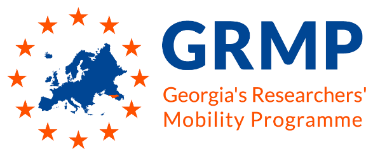 Confirmation Letter from EU InstitutionName of host institution      Title of project proposal      I herewith confirm to host Mr/Mrs       (applicant’s name, surname) at the       (name of the institution) and provide full access to the research infrastructure for successful implementation of the project in case it is selected for funding in frame of “Georgia’s Researchers Mobility” grant call. Signature of the authorized person:Organization stamp (if applicable): Date:      